1. Comunicazioni della f.i.g.c.	4602. Comunicazioni della lega nazionale dilettanti	4602.1 Comunicati Ufficiali L.N.D.	4602.2 Circolari Ufficiali L.N.D.	4603. Comunicazioni del Comitato Regionale Lombardia	4603.1 Consiglio Direttivo	4603.2 Segreteria	4603.2.1 partecipazione del pubblico agli eventi e alle manifestazioni sportive	4603.2.2 VARIAZIONE gironi seconda categoria	4603.2.3 VARIAZIONE gironE E CALENDARIO COPPA LOMBARDIA DI TERZA CATEGORIA – girone 23	4623.2.4 richieste di rinvio causa Covid-19	4623.2.5 ufficializzazione numerazione maglie personalizzate	4623.2.6 accesso al campo allenatori	4623.2.7 SERVIZIO DI CONSULENZA ASSICURATIVA	4633.2.8 CALCIATORI “GIOVANI” TESSERATI PER SOCIETA’ ASSOCIATE ALLA L.N.D. AUTORIZZAZIONE EX ART. 34 COMMA 3 DELLE N.O.I.F.	4633.2.9 Società INATTIVE Stagione Sportiva 2020-2021	4633.3 Campionato FEmminile	4653.4 Campionato Calcio a cinque	4653.5 Campionato PARALIMPICO 1°LIVELLO, 2°LIVELLO, 3°LIVELLO	4653.5.1 Pubblicazione COMUNICATO UFFICIALE	4654. Comunicazioni per l’attività del Settore Giovanile Scolastico del C.R.L.	4664.1 Attività S.G.S. di competenza L.N.D.	4664.1.1 rinuncia al campionato allievi regionali under 16 stagione sportiva 2020/2021	4664.1.2 CALENDARI MODIFICATI DEICAMPIONATI REGIONALI ALLIEVI UNDER 17 E GIOVANISSIMI UNDER 15 stagione sportiva 2020/2021	4664.2 Attività di Base (S.G.S.)	4705. Notizie su Attività Agonistica	4706. Delibere della Corte Sportiva di Appello Territoriale	4957. Rettifiche	4978. Legenda	497Legenda Simboli Giustizia Sportiva	4971. Comunicazioni della f.i.g.c. Nessuna comunicazione2. Comunicazioni della lega nazionale dilettanti 2.1 Comunicati Ufficiali L.N.D.Con il presente comunicato si pubblica di seguito:C.U. n°98 LND riguardante” Componenti della Commissione Medica della Divisione Calcio Paralimpico e Sperimentale”.https://www.lnd.it/it/comunicati-e-circolari/comunicati-ufficiali/stagione-sportiva-2020-2021/6562-comunicato-ufficiale-n-98-cu-n-94-a-figc-nomina-commissione-medica-divisione-calcio-paralimpico-e-sperimentale/file2.2 Circolari Ufficiali L.N.D.Nessuna comunicazione3. Comunicazioni del Comitato Regionale Lombardia3.1 Consiglio DirettivoNessuna comunicazione3.2 Segreteria3.2.1 partecipazione del pubblico agli eventi e alle manifestazioni sportiveIn allegato al presente comunicato si pubblicano l’Ordinanza della Regione Lombardia ed il relativo allegato, in merito alle disposizioni riguardanti la partecipazione del pubblico agli eventi ed alle manifestazioni sportive.3.2.2 VARIAZIONE gironi seconda categoriaCon E-Mail di posta certificata in data 17/09/2020 la Società SSDARL CAIRATE CALCIO comunicava RINUNCIA alla partecipazione al Campionato di SECONDA CATEGORIA di pertinenza della Delegazione di VARESE.Le decisioni in merito ai provvedimenti disciplinari legati al ritiro vengono rimandate al C.U. della Delegazione di Varese.Pertanto il CRL dispone, attingendo dalle GRADUATORIE di MERITO pubblicate con C.U. n°41 del 25 Giugno 2020, il RIPESCAGGIO della Società G.S. MARTELLI la quale comunicava contestualmente all’adesione al ripescaggio e la RINUNCIA alla partecipazione alla COPPA LOMBARDIA.SECONDA CATEGORIASocietà USCENTI da Organico pubblicato sul C.U. n°41 del 25 giugno 2020 Società AMMESSE da GRADUATORIA di MERITO pubblicata C.U. n°41 CRL del 25 giugno 2020A fronte del ripescaggio il CR Lombardia dispone la NUOVA COMPOSIZIONE dei GIRONI di SECONDA CATEGORIA come segue:3.2.3 VARIAZIONE gironE E CALENDARIO COPPA LOMBARDIA DI TERZA CATEGORIA – girone 23A fronte di quanto sopra riportato con il ripescaggio al Campionato di SECONDA CATEGORIA della Società G.S. MARTELLI di seguito si pubblica variazione di GIRONE e variazione del PROGRAMMA GARE rispetto a quanto pubblicato in allegato al C.U. n°10 del CRL come segue:COPPA LOMBARDIA TERZA CATEGORIA – Girone 23Di seguito si pubblica PROGRAMMA GARE CORRETTOGIRONE 23                                                                          DATA    ORAMARINI PRO CREMONA        POLISPORTIVA PRIMAVERA    CAMPO COMUNALE "MARTINO BASSI  1/10/20 20:30  3A CREMONA                         VIA S.QUIRICO 2/CLe Società che avrebbero dovuto affrontare la Società G.S. MARTELLI osserveranno un TURNO di RIPOSO mentre vengono INVALIDATE le gare precedentemente giocate.3.2.4 richieste di rinvio causa Covid-19Le società che intendano chiedere il rinvio delle gare per casi di COVID-19 fra i propri tesserati, devono allegare alla richiesta stessa la relativa certificazione medica.3.2.5 ufficializzazione numerazione maglie personalizzateSi pubblicano le Società e in allegato le relative numerazioni/integrazioni di maglia fissa per le seguenti Società:ECCELLENZAVARESINA SPORT PROMOZIONEASD VIGHENZI CALCIOSECONDA CATEGORIAPANTIGLIATE CALCIO 1977POL. SPORTED MARIS ASDF.C. BARBARIGAG.S. AZZURRACALCIO A 5 SERIE C2A.S.D MASTER TEAM3.2.6 accesso al campo allenatoriSi rende noto che fino al prossimo 30 settembre 2020 l’accesso al recinto di gioco dei tecnici abilitati potrà avvenire anche con copia del tesseramento provvisorio richiesto in questa stagione sportiva ovvero con tesserino del Settore Tecnico della stagione sportiva 2019/2020.3.2.7 SERVIZIO DI CONSULENZA ASSICURATIVA  Si informano le società che il consulente assicurativo del C.R.L. Giancarlo Remelli GIOVEDI 24 settembre non sarà a disposizione delle società.3.2.8 CALCIATORI “GIOVANI” TESSERATI PER SOCIETA’ ASSOCIATE ALLA L.N.D. AUTORIZZAZIONE EX ART. 34 COMMA 3 DELLE N.O.I.F.Vista la documentazione prodotta dalle società interessate, tutte associate alla L.N.D.;visto l’art. 34, comma 3, delle N.O.I.F. (Norme Organizzative Interne della F.I.G.C.).Costatata la regolarità della richiesta SI AUTORIZZAI seguenti calciatori/calciatrici “giovani” tesserati per dette società, a partecipare anche ad attività agonistica organizzata dalla Lega suddetta:A.S.D. SELECAO LIBERTAS CALCETTO		NOSEDA EDI	19/08/2005		A.S.D. SELECAO LIBERTAS CALCETTO		ELEFANTE RICCARDO	04/01/2005	3.2.9 Società INATTIVE Stagione Sportiva 2020-2021   Di seguito si pubblica elenco Società INATTIVE:Variazione Gare l.n.d. ECCELLENZAPROMOZIONEJUNIORES REGIONALE AJUNIORES REGIONALE B3.3 Campionato FEmminileNessuna comunicazioneVariazione Gare calcio femminile Nessuna comunicazione3.4 Campionato Calcio a cinqueNessuna comunicazioneVariazione Gare calcio a 5 Nessuna comunicazione3.5 Campionato PARALIMPICO 1°LIVELLO, 2°LIVELLO, 3°LIVELLO  3.5.1 Pubblicazione COMUNICATO UFFICIALENessuna comunicazione4. Comunicazioni per l’attività del Settore Giovanile Scolastico del C.R.L.4.1 Attività S.G.S. di competenza L.N.D.4.1.1 rinuncia al campionato allievi regionali under 16 stagione sportiva 2020/2021A fronte della RINUNCIA della Società A.C.D. CALCIO BOTTICINO al campionato ALLIEVI REGIONALI UNDER 16 comunicata mediante E-MAIL in data 22/09/2020 il CR Lombardia dispone il seguente ripescaggio:ALLIEVI REGIONALI UNDER 16 - DZSocietà USCENTI da Organico pubblicato sul C.U. n°8 del 13 agosto 2020Società AMMESSE da GRADUATORIA di MERITO pubblicata C.U. n°8 CRL del 13 agosto 2020A fronte del ripescaggio della Società F.C. LUMEZZANE VGZ ASD il CR Lombardia dispone come segue la nuova composizione dei gironi e in ALLEGATO pubblica il NUOVO CALENDARIO:4.1.2 CALENDARI MODIFICATI DEICAMPIONATI REGIONALI ALLIEVI UNDER 17 E GIOVANISSIMI UNDER 15 stagione sportiva 2020/2021A fronte di quanto pubblicato sul C.U. n°14 CRL in merito alla RINUNCIA della Società U.S. OFFANENGHESE A.S.D.  alla disputa dei campionati ALLIEVI REGIONALI UNDER 17 e GIOVANISSIMI REGIONALI UNDER 15 avendo definito i relativi RIPESCAGGI e le relative modifiche alla COMPOSIZONE dei GIRONI in ALLEGATO al presente C.U. si pubblicano i CALENDARI MODIFICATI come segue:ALLIEVI REGIONALI UNDER 17Calendari MODIFICATI – Girone A-C-D GIOVANISSIMI REGIONALI UNDER 15Calendari MODIFICATI – Girone A-D-E Variazione Gare S.G.S. ALLIEVI REGIONALI UNDER 17 ELITE (DA)ALLIEVI REGIONALI UNDER 17 (*3)ALLIEVI REGIONALI UNDER 16 (DZ)GIOVANISSIMI REGIONALI UNDER 15 ELITE (DG)GIOVANISSIMI REGIONALI UNDER 15 (33)4.2 Attività di Base (S.G.S.)Nessuna comunicazione5. Notizie su Attività AgonisticaECCELLENZAVARIAZIONI AL PROGRAMMA GAREGARA VARIATAGIRONE AGIRONE BGIRONE CCOPPA ITALIA ECCELLENZAVARIAZIONI AL PROGRAMMA GARERIPETIZIONE GARA PER DELIBERAGIRONE 02GARA VARIATAGIRONE 02GIRONE 03PROMOZIONEVARIAZIONI AL PROGRAMMA GAREGARA VARIATAGIRONE AGIRONE BGIRONE CGIRONE DGIRONE EGIRONE FRISULTATIRISULTATI UFFICIALI GARE DEL 27/09/2020Si trascrivono qui di seguito i risultati ufficiali delle gare disputateCOPPA ITALIA PROMOZIONEVARIAZIONI AL PROGRAMMA GAREGARA VARIATAGIRONE 06GIRONE 27RISULTATIRISULTATI UFFICIALI GARE DEL 13/09/2020Si trascrivono qui di seguito i risultati ufficiali delle gare disputatePRIMA CATEGORIAVARIAZIONI AL PROGRAMMA GAREGARA VARIATAGIRONE BGIRONE CGIRONE EGIRONE FGIRONE GGIRONE LGIRONE NRISULTATIRISULTATI UFFICIALI GARE DEL 27/09/2020Si trascrivono qui di seguito i risultati ufficiali delle gare disputateCOPPA LOMBARDIA PRIMA CTGVARIAZIONI AL PROGRAMMA GARERIPETIZIONE GARA PER DELIBERAGIRONE 28GARA VARIATAGIRONE 01GIRONE 24GIRONE 28GIRONE 30GIRONE 33GIRONE 35GIRONE 37GIRONE 40RISULTATIRISULTATI UFFICIALI GARE DEL 13/09/2020Si trascrivono qui di seguito i risultati ufficiali delle gare disputateRISULTATI UFFICIALI GARE DEL 20/09/2020Si trascrivono qui di seguito i risultati ufficiali delle gare disputateCOPPA LOMBARDIA SECONDA CTGVARIAZIONI AL PROGRAMMA GARPOSTICIPOGIRONE 07GIRONE 39GIRONE 44GARA VARIATAGIRONE 17GIRONE 18GIRONE 19GIRONE 24GIRONE 28GIRONE 29GIRONE 30GIRONE 40GIRONE 42GIRONE 49GIRONE 53GIRONE 54GIRONE 55GIRONE 59GIRONE 62GIRONE 70RISULTATIRISULTATI UFFICIALI GARE DEL 23/09/2020Si trascrivono qui di seguito i risultati ufficiali delle gare disputateRISULTATI UFFICIALI GARE DEL 20/09/2020Si trascrivono qui di seguito i risultati ufficiali delle gare disputateRISULTATI UFFICIALI GARE DEL 01/10/2020Si trascrivono qui di seguito i risultati ufficiali delle gare disputateGIUDICE SPORTIVOIl Giudice Sportivo, Dott. Rinaldo Meles, assistito dal rappresentante dell'A.I.A., Piazza Edoardo, con la collaborazione del sig. Di Martino Enzo e Merati Giordano, ha adottato le decisioni che di seguito integralmente si riportano: GARE DEL 20/ 9/2020 DECISIONI DEL GIUDICE SPORTIVO gara del 20/ 9/2020 CITTA DI MONZA - C.O.S.O.V. 
Premesso che per le gare di Coppa Lombardia gli eventuali ricorsi sono sottoposti alla "Abbreviazione dei termini procedurali dinanzi agli organi di giustizia sportiva per le gare delle fasi regionali di Coppa Italia di Coppa Regione e di Coppa provincia organizzate dai Comitati regionali della Lega Nazionale Dilettanti per la stagione sportiva 2020/2021", come pubblicato sul CU del CR Lombardia nº 12 del 10-9-2020 Punto 3.2.2. pag. 315 che riprende integralmente il CU Nº 90 del 4-9-2020 della LND che ha reso noto ed a sua volta pubblicato il Cu Figc nº 84/A del 4-9-2020 che dispone quanto segue: 1) per i procedimenti in prima istanza presso i Giudici Sportivi territoriali presso i Comitati Regionali instaurati su ricorso della parte interessata: - il termine per presentare il preannuncio di ricorso, unitamente al contributo e al contestuale invio alla controparte di copia della dichiarazione di preannuncio di reclamo, è fissato entro le ore 12.00 del giorno successivo allo svolgimento della gara; - il termine entro cui deve essere depositato il ricorso presso la segreteria del Giudice Sportivo e trasmesso, ad opera del ricorrente, alla controparte è fissato alle ore 18.00 del giorno successivo a quello in cui si è svolta la gara; - il termine per presentare eventuali ulteriori memorie o controdeduzioni per i procedimenti instaurati su ricorso di parte è ridotto entro le ore 12.00 del giorno della pronuncia. - il termine entro cui il Giudice è tenuto a pronunciarsi è fissato alle ore 18.00 del giorno successivo a quello in cui è stato depositato il ricorso. La decisione viene pubblicata entro lo stesso giorno in cui è stata adottata. La società C.o.s.o.v con mail certificata in data 21-9-2020 ore 13,15 ha inviato documento denominato "reclamo partita di Coppa Lombardia …”, Si dà atto che il ricorso è improcedibile perché non è stato trasmesso e qui pervenuto nel rispetto delle modalità e dei termini previsti dalla “Abbreviazione dei termini” di cui ai su indicati Comunicati Ufficiali.La società Città di Monza con mail in data 21 settembre 2020, ore 17,41 ha inviato considerazioni generiche e comunque osserva che il ricorso è stato inviato " …oltre il termine ultimo… ". Visti gli articoli 139, 10, 49, 53 e 67 del CGS. PQM DELIBERAa) di dichiarare improcedibile il ricorso ed omologare il risultato della gara come riportato sul campo: Città di Monza - C.o.s.o.v 3- 0 b) di trasmettere gli atti di gara alla Procura federale per quanto di competenza. c) di addebitare alla ricorrente la tassa reclamo, se non versata. PROVVEDIMENTI DISCIPLINARI In base alle risultanze degli atti ufficiali sono state deliberate le seguenti sanzioni disciplinari. CALCIATORI ESPULSI SQUALIFICA PER UNA GARA EFFETTIVA CALCIATORI NON ESPULSI I AMMONIZIONE DIFFIDA GARE DEL 23/ 9/2020 DECISIONI DEL GIUDICE SPORTIVO gara del 23/ 9/2020 ZELO BUON PERSICO 1974 - REAL MEDIGLIA FC SSD ARL 
La Societa' ASD Zelobuonpersico 1974 con nota del 7-9-2020 a firma del proprio presidente, qui pervenuta in data 17-9-2020, ha comunicato la propria rinuncia alla disputa della Coppa Lombardia di 2^ categoria, girone 60. Non essendo pervenuta inoltre da parte della società stessa idonea documentazione comprovante la presenza di eventuali cause di forza maggiore, in applicazione degli art. 53 commi 2 e 7 e 55 comma 1 delle N.O.I.F. PQM DELIBERAa) di comminare alla Societa' Zelobuonpersico la sanzione sportiva della perdita della gara con il punteggio di 0-3 b) di comminare alla Societa' Zelobuonpersico la sanzione dell'ammenda pari a Euro. 300,00 così come stabilita, in relazione alla categoria d'appartenenza, dalle Decisioni Ufficiali della L.N.D. per la Stagione Sportiva 2020/2021 pubblicate sul proprio C.U. n. 1 del 01-07-2020. c) di escludere la società Zelobuonpersico dal proseguimento della manifestazione ai sensi del regolamento della Coppa Lombardia di cui al punto 3.1.1. A/11, lett g) pag. 223 "rinunce a gare" del CU del CR Lombardia nº 9 del 20-8-2020. PROVVEDIMENTI DISCIPLINARI In base alle risultanze degli atti ufficiali sono state deliberate le seguenti sanzioni disciplinari. SOCIETA' ESCLUSIONE DALLA COPPA: ZELO BUON PERSICO 1974 
vedi deliberazione PERDITA DELLA GARA: ZELO BUON PERSICO 1974 
vedi deliberazione AMMENDA Euro 300,00 ZELO BUON PERSICO 1974 
vedi deliberazione COPPA LOMBARDIA TERZA CTGVARIAZIONI AL PROGRAMMA GAREPOSTICIPOGIRONE 06GIRONE 07GIRONE 19GIRONE 25GARA VARIATAGIRONE 03GIRONE 04GIRONE 05GIRONE 08GIRONE 11GIRONE 13GIRONE 18GIRONE 21GIRONE 24GIRONE 26GIRONE 33REGIONALE JUNIORES UNDER 19 AVARIAZIONI AL PROGRAMMA GAREGARA VARIATAGIRONE AGIRONE BGIRONE CGIRONE DCOPPA REGIONALE JUNIORES AVARIAZIONI AL PROGRAMMA GAREPOSTICIPOGIRONE 02GARA VARIATAGIRONE 01GIRONE 04GIRONE 06GIRONE 07GIRONE 09REGIONALE JUNIORES UNDER 19 BVARIAZIONI AL PROGRAMMA GAREGARA VARIATAGIRONE AGIRONE BGIRONE CGIRONE DGIRONE EGIRONE FGIRONE GGIRONE HGIRONE ICOPPA LOMBARDIA JUNIORES REG.BVARIAZIONI AL PROGRAMMA GAREGARA VARIATAGIRONE 01GIRONE 04GIRONE 05GIRONE 06GIRONE 08GIRONE 09GIRONE 10GIRONE 11GIRONE 14GIRONE 15GIRONE 19GIRONE 20RISULTATIRISULTATI UFFICIALI GARE DEL 12/09/2020Si trascrivono qui di seguito i risultati ufficiali delle gare disputateCOPPA LOMBARDIA JUNIORES PROV.VARIAZIONI AL PROGRAMMA GAREPOSTICIPOGIRONE 15GIRONE 18GIRONE 21GARA VARIATAGIRONE 01GIRONE 02GIRONE 03GIRONE 04GIRONE 05GIRONE 07GIRONE 09GIRONE 12GIRONE 13GIRONE 14GIRONE 16GIRONE 17GIRONE 19GIRONE 20GIRONE 22GIRONE 23GIRONE 24GIRONE 26Calcio a 5 Serie C1VARIAZIONI AL PROGRAMMA GAREGARA VARIATAGIRONE ACOPPA ITALIA CALCIO A 5VARIAZIONI AL PROGRAMMA GAREGARA VARIATAGIRONE 02Calcio a 5 Serie C2VARIAZIONI AL PROGRAMMA GAREGARA VARIATAGIRONE ACOPPA LOMBARDIA C5 SERIE "C2"VARIAZIONI AL PROGRAMMA GAREGARA VARIATAGIRONE 01GIRONE 02GIRONE 03GIRONE 07CALCIO A 5 SERIE DVARIAZIONI AL PROGRAMMA GAREGARA VARIATAGIRONE AGIRONE CALLIEVI REGIONALI UNDER 17VARIAZIONI AL PROGRAMMA GAREGARA VARIATAGIRONE AGIRONE BGIRONE CGIRONE DGIUDICE SPORTIVOIl Giudice Sportivo, Dott. Rinaldo Meles, assistito dal Sostituto Giudice Sig. Scorziello Carmine, ha adottato le decisioni che di seguito integralmente si riportano:GARE DEL 27/09/2020 DECISIONI DEL GIUDICE SPORTIVO gara del 27/ 9/20200 CALCIO MARIO RIGAMONTI – OFFANENGHESE ASD 
La Società OFFANENGHESE ASD con con nota fax in data 16/09/2020  ha comunicato la propria rinuncia alla disputa delle gare del prossimo Campionato Allievi Under 17 girone C.Dato atto che con CU nº 12 del 10-09-20 in allegato è stato pubblicato il calendario delle gara del campionato citato; tuttavia si rileva che tale campionato ha inizio nella corrente settimana e pertanto si ritiene opportuno applicare apposita sanzione amministrativa. Visto l'art 53 comma 8 delle NOIF. P.Q.S. DELIBERA-di comminare alla società OFFANENGHESE ASD calcio l'ammenda di 1030,00. GIOVANISSIMI REGIONALI UNDER15VARIAZIONI AL PROGRAMMA GAREGARA VARIATAGIRONE AGIRONE BGIRONE CGIRONE DGIRONE EGIUDICE SPORTIVOIl Giudice Sportivo, Dott. Rinaldo Meles, assistito dal Sostituto Giudice Sig. Scorziello Carmine, ha adottato le decisioni che di seguito integralmente si riportano:GARE DEL 27/09/2020 DECISIONI DEL GIUDICE SPORTIVO gara del 27/ 9/2020 OFFANENGHESE ASD – GHEDI 1978
La Società OFFANENGHESE ASD con con nota fax in data 16/09/2020  ha comunicato la propria rinuncia alla disputa delle gare del prossimo Campionato Giovanissimi Under 17 girone D.Dato atto che con CU nº 12 del 10-09-20 in allegato è stato pubblicato il calendario delle gara del campionato citato; tuttavia si rileva che tale campionato ha inizio nella corrente settimana e pertanto si ritiene opportuno applicare apposita sanzione amministrativa. Visto l'art 53 comma 8 delle NOIF. P.Q.S. DELIBERA-di comminare alla società OFFANENGHESE ASD calcio l'ammenda di 1030,00. ALLIEVI REG.LI UNDER 17 ELITEVARIAZIONI AL PROGRAMMA GAREGARA VARIATAGIRONE AGIRONE BALLIEVI REGIONALI UNDER 16VARIAZIONI AL PROGRAMMA GAREGARA VARIATAGIRONE AGIRONE BGIRONE CGIRONE DGIRONE EGIUDICE SPORTIVOIl Giudice Sportivo, Dott. Rinaldo Meles, assistito dal Sostituto Giudice Sig. Scorziello Carmine, ha adottato le decisioni che di seguito integralmente si riportano:GARE DEL 27/09/2020 DECISIONI DEL GIUDICE SPORTIVO gara del 27/ 9/2020 CALCIO BOTTICINO – GHEDI 1978 
La Società CALCIO BOTTICINO con con nota fax in data 16/09/2020  ha comunicato la propria rinuncia alla disputa delle gare del prossimo Campionato Allievi Under 16 girone D.Dato atto che con CU nº 12 del 10-09-20 in allegato è stato pubblicato il calendario delle gara del campionato citato; tuttavia si rileva che tale campionato ha inizio nella corrente settimana e pertanto si ritiene opportuno applicare apposita sanzione amministrativa. Visto l'art 53 comma 8 delle NOIF. P.Q.S. DELIBERA-di comminare alla società CALCIO BOTTICINO calcio l'ammenda di 1030,00. GIOVANISSIMI REG.UNDER15 ELITEVARIAZIONI AL PROGRAMMA GAREGARA VARIATAGIRONE A6. Delibere della Corte Sportiva di Appello Territoriale Corte Sportiva di Appello Territoriale del CRLRiunione del 17.09.2020   Collegio Giudicante: Avv. Sergio Carnevale (Pres.), Avv. Alessandro Quercioli, Avv. Giuseppe Grasso (Componenti) Rag. Orazio Serafino (Segr.) Michele Liguori (Rapprentante A.I.A.)Reclamo società FOOTBALL CLUB CERNUSCO  COPPA LOMBARDIA 2° Categoria Gir.16Gara del 13/09/2020 tra Football Club Cernusco / Città di MonzaC.U. n. 13 del Comitato Regionale Lombardia datato 15/09/2020La società FOOTBALL CLUB CERNUSCO ha proposto ricorso, da meglio qualificarsi quale preannuncio di reclamo avverso la decisione del Giudice Sportivo che ha comminato la sanzione sportiva della perdita della gara per 0 – 3 , vari errori commessi dal Direttore di gara.La Corte di Appello Territoriale preso atto al preannuncio di reclamo non è seguito il reclamo formale entro il termine abbreviato previsto dal Comunicato Ufficiale del CRL n. 12 del 10/09/2020 3.2.2 pag. 315 non può che rilevarne l'inammissibilità stante la perentorietà del predetto termine.Per quanto sopra esposto e ritenuto la Corte di Appello Territoriale DICHIARAinammissibile il preannuncio di reclamo.Tribunale Federale Territoriale del CRLRIUNIONE DEL 17/09/2020Collegio Giudicante: Avv. Sergio Carnevale (Pres.), Avv. Alessandro Quercioli, Avv. Giuseppe Grasso (Componenti) Rag. Orazio Serafino (Segr.)DEFERIMENTI PROCURA FEDERALE n. 260 del 20.12.2020, n. 542 del 3.2.2020 e 844 del 22.6.2020 a carico di CAVALIERE Oreste all’epoca dei fatti Presidente della A.S.D. OLTREPO’ VOGHERESE per la violazione dell’art. 4 comma 1 del CGS in relazione all’art. 94 ter, comma 13 delle NOIF, per non aver provveduto nel termine di 30 giorni dalla comunicazione della decisione del Collegio Arbitrale Federale al pagamento della somma di €. 2.000,00 in favore calciatore Ivan Greco, nonchè al pagamento della somma di Euro 8.005,00 in favore dell’allenatore, Fulvio Fiorin ed al pagamento della somma di Euro 2.400,00 in favore del calciatore Edoardo Cizza;A.S.D. OLTREPO’ VOGHERESE per violazione a titolo di responsabilità diretta ai sensi dell’art 6 commi 1 del CGS per i comportamenti dei suddetti tesseratiIl Tribunale Federale Territoriale del CRL, preso atto che delle memorie depositate dai deferiti; rilevato che il rappresentante della Procura ha chiesto l’applicazione delle seguenti sanzioni:per CAVALIERE Oreste 18 mesi di inibizione A.S.D. OLTREPO’ VOGHERESE euro 1.800,00 di ammenda. OSSERVAIl comportamento addebitato, come già più sopra riferito, risulta pienamente provato dalla documentazione in atti; pertanto non può trovare luogo nel caso in esame un provvedimento di proscioglimento.Il Tribunale Federale Territoriale, preso atto delle richieste formalizzate dal Rappresentante della Procura Federale, ritenuto che le stesse secondo i parametri applicati in analoghe fattispecie appaiono eccessivamente afflittivi, stante l’applicabilità al caso di specie del principio della continuazione.COMMINAa CAVALIERE Oreste 4 mesi di inibizione alla società, A.S.D. OLTREPO’ VOGHERESE euro 650,00 di ammenda.Manda la Segreteria del CRL di comunicare direttamente alle parti la presente delibera.7. Rettificherettifica c.u. n. 14 del 17/09/2020DECISIONI DEL GIUDICE SPORTIVO Per un refuso tipografico SI LEGGA:ESCLUSIONE DALLA COPPA	E NON ESCLUSIONE DAL CAMPIONATO	8. Legenda	Legenda Simboli Giustizia SportivaA    NON DISPUTATA PER MANCANZA ARBITRO               B    SOSPESA PRIMO TEMPO                              D    ATTESA DECISIONI ORGANI DISCIPLINRI              F    NON DISPUTATA PER AVVERSE CONDIZIONI ATMOSFERICHEG    RIPETIZIONE GARA PER CAUSE DI FORZA MAGGIORE     H    RECUPERO D'UFFICIO                               I     SOSPESA SECONDO TEMPO                            K    RECUPERO PROGRAMMATO                             M    NON DISPUTATA PER IMPRATICABILITA' CAMPO         P    POSTICIPO                                        R    RAPPORTO NON PERVENUTO                           U    SOSPESA PER INFORTUNIO D.G.                      W   GARA RINVIATA Y    RISULTATI di RAPPORTI PERVENUTI in RITARDO                     IL SEGRETARIO						    		 	IL PRESIDENTE    Maria Cassetti		                               				             Giuseppe Baretti________________________________________________________________________________________________PUBBLICATO ED AFFISSO ALL’ALBO DEL COMITATO IN MILANO IL 22 Settembre 2020________________________________________________________________________________________________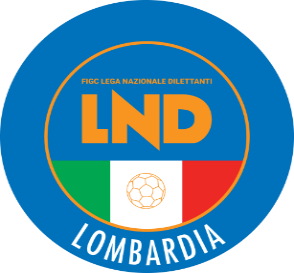 COMITATO REGIONALE LOMBARDIAVia RICCARDO PITTERI n° 95/2 20134 MILANO   Tel. 02.21722.899Sito Internet: lombardia.lnd.it   crllnd@pec.comitatoregionalelombardia.itCanale Telegram @lndlombardiaFacebook: Figc Lnd LombardiaSegreteria e Programmazione Gare:Tel. 02.21722.202-204 - Fax 02.21722.233 - E.mail: affarigeneralicrl@lnd.itTesseramento:Tel. 02.21722.206-207 - Fax 02.21722.231 - E.mail: tesseramentocrl@lnd.ittesseramento@pec.comitatoregionalelombardia.itSportello Unico:Tel. 02.21722.261-209 - Fax 02.21722.230 – E.mail: societacrl@lnd.it  Ufficio Stampa e Pubbliche relazioni:Tel./Fax 02.21722.205 - 347.4406339 - E.mail: ustampacrl@lnd.itServizio Pronto A.I.A.:Tel. 02.21722.408-410Giudice Sportivo Territoriale:giudicesportivocrl@pec.comitatoregionalelombardia.itCorte d’Appello Territoriale:cortedappello.tribunaleterritoriale@pec.comitatoregionalelombardia.itStagione Sportiva 2020/2021Comunicato Ufficiale N° 15 del 22/09/2020Stagione Sportiva 2020/2021Comunicato Ufficiale N° 15 del 22/09/2020Stagione Sportiva 2020/2021Comunicato Ufficiale N° 15 del 22/09/202066378SSDARL CAIRATE CALCIOSocietà USCENTE per RINUNCIA29490G.S. MARTELLISocietàVecchio GIRONENuovo GIRONENUOVA Delegazione di COMPETENZASSDARL CAIRATE CALCIOSocietà RINUNCIANTE al Campionato SECONDA CATEGORIA - Girone ZDelegazione Provinciale di VARESESocietà RINUNCIANTE al Campionato SECONDA CATEGORIA - Girone ZDelegazione Provinciale di VARESESocietà RINUNCIANTE al Campionato SECONDA CATEGORIA - Girone ZDelegazione Provinciale di VARESEA.S.D. CITTA di SAMARATEDa Girone Ma Girone ZDelegazione Provinciale di VARESEG.S.D. MASCAGNIDa Girone Ra Girone MDelegazione Distrettuale di MILANOSSDARL LEONE XIII SPORTDa Girone Sa Girone RDelegazione Provinciale di MILANOA.C.D. NUOVA BOLGIANODa Girone Na Girone SDelegazione Provinciale di MILANOPOL. ALPINADa Girone Oa Girone NDelegazione Provinciale di LODIG.S. DOVERESE ASDDa Girone Ia Girone ODelegazione Provinciale di LODIA.S.D. SALVIROLADa Girone Ja Girone IDelegazione Provinciale di CREMONAG.S. MARTELLIRipescata dalla TERZA CATEGORIAGirone JDelegazione Provinciale di CREMONA675644G.S.D.MARINI PRO CREMONAMARINI PRO CREMONACREMONA951563A.S.D.POLISPORTIVA PRIMAVERAPOLISPORTIVA PRIMAVERASAN DANIELE PO937689S.S.D.SOSPIRESESOSPIRO946346A.S.D.ACCADEMIA BUSTO 81GIRONE BLa società A.S.D. SPERANZA AGRATEdisputerà le gare casalinghe per TUTTO il CAMPIONATO alle ore 15,30 stesso campoGIRONE CLa società S.S.D. BERGAMO LONGUELOSRLdisputerà le gare casalinghe per TUTTO il CAMPIONATO sul campo:C.S. COMUNALE “LONGUELO” (cod. 1398) ERBA ARTIFICIALEVia LOCHIS Snc BERGAMO Q.re LONGUELO (BG)GIRONE ELa società BRESSO CALCIO S.R.L.disputerà le gare casalinghe per TUTTO il CAMPIONATO (ad eccezione delle ultime due gare) alle ore 16,00 stesso campoGIRONE ALa società A.S.D. CALCIO CLUB MILANOdisputerà le gare casalinghe per TUTTO il CAMPIONATO alle ore 18,30 sul campo:CENTRO SPORTIVO “SAN PAOLINO” (cod. 99) ERBA ARTIFICIALEVia S. PAOLINO n°9  MILANOGIRONE ALa società U.S. SESTESE CALCIOdisputerà le gare casalinghe per TUTTO il CAMPIONATO INDISTINTAMENTE presso:C.S. Alfredo Milani N.1 (cod.1243)C.S. Alfredo Milani N.2 (cod.2273)Via Lombardia a Sesto Calende (VA)GIRONE CLa società A.C.D. OSPITALETTO S.S.D. s.r.l.disputerà le gare casalinghe per TUTTO il CAMPIONATO INDISTINTAMENTE presso:C.S. COMUNALE N.1(cod. 1368) in via G. Leopardi a OspitalettoC.S. COMUNALE N.2(cod. 897) in via Ghidoni a Ospitaletto   ERBA ARTIFICIALEGIRONE ALa società U.P. GAVIRATE CALCIOdisputerà le gare casalinghe per TUTTO il CAMPIONATO alle ore 15:00 sul campo:C. S. COMUNALE (cod. 1340) Via GARIBALDI n°23 Bis BREBBIA (VA)GIRONE ALa società SSDARL SOLBIATESE CALCIO 1911disputerà le gare casalinghe per TUTTO il CAMPIONATO alle ore 15,30 INDISTINTAMENTE presso:C.S. CHINETTI N.1(cod. 678)C.S. CHINETTI N.2(cod.670)In via per Oggiona, 1 a Solbiate Arno (VA)GIRONE ALa società A.C. VERGIATESEdisputerà le gare casalinghe per TUTTO il CAMPIONATO  INDISTINTAMENTE presso:C.S. COMUNALE “T&M LANDONI” N.1(cod. 717)C.S. COMUNALE “T&M LANDONI” N.2(cod. 2297)In via Uguaglianza, 60 a Vergiate (VA)GIRONE CLa società POL. ARS ROVAGNATEdisputerà le gare casalinghe per TUTTO il CAMPIONATO alle ore 15,30 stesso campo.GIRONE H e 3La società A.C. MAGENTAdisputerà le gare casalinghe per TUTTO il CAMPIONATO E PER TUTTA LA COPPA LOMBARDIA INDISTINTAMENTE presso:C.S. COMUNALE N.1(cod. 104)C.S. COMUNALE N.2(cod. 1910)Via dello Stadio, 27 Magenta (MI)GIRONE ILa società POLISPORTIVA CGB SSDRdisputerà le gare casalinghe per TUTTO il CAMPIONATO alle ore 16,00 stesso campo.947207A.C.D.CALCIO BOTTICINO               RINUNCIA                        940753F.C.LUMEZZANE VGZ ASDA.C.D. CALCIO BOTTICINOSocietà RINUNCIANTE al Campionato ALLIEVI UNDER 16 REGIONALE - Girone DF.C. LUMEZZANE VGZ ASDInserita nel Girone DGIRONE ALa società ALCIONE MILANO SSD A RLdisputerà le gare casalinghe per TUTTO il CAMPIONATO alle ore 11,30 sul campo“Kennedy-Alcione” ERBA ARTIFICIALEVia Olivieri, 13 MILANOGIRONE ADAL 11/10/2020La società ACCADEMIA INTERNAZIONALEdisputerà le gare casalinghe per TUTTO il CAMPIONATO alle ore 11,15 stesso campoGIRONE ALa società U.S. SESTESE CALCIOdisputerà le gare casalinghe per TUTTO il CAMPIONATO alle ore 11,15 presso:C.S. Alfredo Milani N.1 (cod.1243)C.S. Alfredo Milani N.2 (cod.2273)Via Lombardia a Sesto Calende (VA)GIRONE ALa società CIMIANO CALCIOdisputerà le gare casalinghe per TUTTO il CAMPIONATO alle ore 09,30 INDISTINTAMENTE sui campi:C.S. CASADEI (cod. 2080)C.S. CASADEI (cod. 2336)In via Don Calabria, 16 MILANOGIRONE ALa società A.C. MAGENTAdisputerà le gare casalinghe per TUTTO il CAMPIONATO INDISTINTAMENTE presso:C.S. COMUNALE N.1(cod. 104)C.S. COMUNALE N.2(cod. 1910)Via dello Stadio, 27 Magenta (MI)GIRONE CLa società A.C. CASTELLANA C.G. SSDSRLdisputerà le gare casalinghe per TUTTO il CAMPIONATO di  DOMENICA alle ore 11,15 stesso campo.GIRONE CLa società A.S.D. SPORTING CLUB REZZATOdisputerà le gare casalinghe per TUTTO il CAMPIONATO alle ore 10,00 stesso campoGIRONE ALa società ACCADEMIA INTERNAZIONALEdisputerà le gare casalinghe per TUTTO il CAMPIONATO alle ore 11,15 stesso campo.GIRONE ALa società A.C. MAGENTAdisputerà le gare casalinghe per TUTTO il CAMPIONATO INDISTINTAMENTE presso:C.S. COMUNALE N.1(cod. 104)C.S. COMUNALE N.2(cod. 1910)Via dello Stadio, 27 Magenta (MI)GIRONE ALa società SSDARL CEDRATESE CALCIO disputerà le gare casalinghe per TUTTO il CAMPIONATO alle ore 15,30 stesso campo.GIRONE ALa società U.S. SESTESE CALCIOdisputerà le gare casalinghe per TUTTO il CAMPIONATO INDISTINTAMENTE presso:C.S. Alfredo Milani N.1 (cod.1243)C.S. Alfredo Milani N.2 (cod.2273)Via Lombardia a Sesto Calende (VA)GIRONE ALa società SSDARL SOLBIATESE CALCIO 1911disputerà le gare casalinghe per TUTTO il CAMPIONATO  INDISTINTAMENTE presso:C.S. CHINETTI N.1(cod. 678)C.S. CHINETTI N.2(cod.670)In via per Oggiona, 1 a Solbiate Arno (VA)GIRONE ADAL 11/10/2020La società ACCADEMIA INTERNAZIONALEdisputerà le gare casalinghe per TUTTO il CAMPIONATO alle ore 09,15 stesso campo.GIRONE ALa società CIMIANO CALCIOdisputerà le gare casalinghe per TUTTO il CAMPIONATO alle ore 09,30 INDISTINTAMENTE sui campi:C.S. CASADEI (cod. 2080)C.S. CASADEI (cod. 2336)In via Don Calabria, 16 MILANOGIRONE ALa società SSDARL SOLBIATESE CALCIO 1911disputerà le gare casalinghe per TUTTO il CAMPIONATO INDISTINTAMENTE presso:C.S. CHINETTI N.1(cod. 678)C.S. CHINETTI N.2(cod.670)In via per Oggiona, 1 a Solbiate Arno (VA)GIRONE ALa società SSDARL CEDRATESE CALCIO disputerà le gare casalinghe per TUTTO il CAMPIONATO alle ore 15,30 stesso campo.GIRONE CLa società A.D.C. ALME’disputerà le gare casalinghe per TUTTO il CAMPIONATO INDISTINTAMENTE presso:C.S. COMUNALE ALME’ N.1(cod. 474) in via DEI SENTIERI ad ALME’C.S. COMUNALE “Ghisalberti” N.2(cod. 2703) in via Olimpia, 8 ad ALME’   ERBA ARTIFICIALEGIRONE CLa società A.C.D. OSPITALETTO S.S.D. s.r.l.disputerà le gare casalinghe per TUTTO il CAMPIONATO INDISTINTAMENTE presso:C.S. COMUNALE N.1(cod. 1368) in via G. Leopardi a OspitalettoC.S. COMUNALE N.2(cod. 897) in via Ghidoni a Ospitaletto   ERBA ARTIFICIALEGIRONE DLa società A.C. CASTELLANA C.G. SSDSRLdisputerà le gare casalinghe per TUTTO il CAMPIONATO alle ore 11,15 stesso campo.GIRONE DLa società POL. TORRAZZO MALAGNINOdisputerà le gare casalinghe per TUTTO il CAMPIONATO alle ore 10,00 presso:C.S. COMUNALE “CAMBONINO” N.1via Itis, 5 CREMONA   ERBA ARTIFICIALEData GaraN° Gior.Squadra 1Squadra 2Data Orig.Ora Var.Ora Orig.Impianto27/09/20201 ASESTESE CALCIOALCIONE MILANO SSD A RL19:0015:30C.S.COMUNALE (E.A) MORAZZONE V.LE EUROPA 4225/10/20205 ACASTANESEARDOR LAZZATE15:0014:30Data GaraN° Gior.Squadra 1Squadra 2Data Orig.Ora Var.Ora Orig.Impianto26/09/20201 AZINGONIA VERDELLINOSANT ANGELO27/09/202015:3027/09/20201 ASPERANZA AGRATELUCIANO MANARA15:3004/10/20202 AR.C. CODOGNO 1908MAPELLO A R.L.15:30CENTRO SPORTIVO "CARLO MEDRI" BREMBIO VIA ROMA 56Data GaraN° Gior.Squadra 1Squadra 2Data Orig.Ora Var.Ora Orig.Impianto26/09/20201 ACILIVERGHE MAZZANOBEDIZZOLESE27/09/202016:0015:3014/10/202017 ABEDIZZOLESEPRO PALAZZOLO12/01/202120:3014:30Data GaraN° Gior.Squadra 1Squadra 2Data Orig.Ora Var.Ora Orig.Impianto07/10/20201 ASESTESE CALCIOCASTANESE13/09/202020:3015:30Data GaraN° Gior.Squadra 1Squadra 2Data Orig.Ora Var.Ora Orig.Impianto30/09/20203 AVERGIATESESESTESE CALCIO16:0020:30Data GaraN° Gior.Squadra 1Squadra 2Data Orig.Ora Var.Ora Orig.Impianto30/09/20203 ACALCIO CLUB MILANOMILANO CITY B.G. F.C.20:30C.S.COMUNALE CAMPO "A" (E.A.) VIMODRONE VIA G. LEOPARDI 11Data GaraN° Gior.Squadra 1Squadra 2Data Orig.Ora Var.Ora Orig.Impianto04/10/20202 AVALLEOLONACASTELLO CITTA DI CANTU15:30CAMPO SPORTIVO COMUNALE FAGNANO OLONA P.ZA MATTEOTTIData GaraN° Gior.Squadra 1Squadra 2Data Orig.Ora Var.Ora Orig.Impianto26/09/20201 AC.O.B. 91CAVENAGO27/09/202016:0015:30Data GaraN° Gior.Squadra 1Squadra 2Data Orig.Ora Var.Ora Orig.Impianto27/09/20201 AACCADEMIA GERA D ADDAORATORIO JUVENTINA COVO15:30COM."MACCAGNI"N.2(E.A) TREVIGLIO VIA AI MALGARI27/09/20201 ABERGAMO LONGUELO S.R.L.GAVARNESE CALCIO15:30C.S.COMUNALE LONGUELO (E.A) BERGAMO Q.RE LONGUELO VIA LOCHISData GaraN° Gior.Squadra 1Squadra 2Data Orig.Ora Var.Ora Orig.Impianto26/09/20201 AVOLUNTAS MONTICHIARIBORGOSATOLLO27/09/202020:0015:30Data GaraN° Gior.Squadra 1Squadra 2Data Orig.Ora Var.Ora Orig.Impianto27/09/20201 ATRIBIANOSETTALESE15:3004/10/20202 ABRESSO CALCIO S.R.L.A.C.O.S. TREVIGLIO CALCIO16:0015:30Data GaraN° Gior.Squadra 1Squadra 2Data Orig.Ora Var.Ora Orig.Impianto27/09/20201 AACCADEMIA GAGGIANO TEAMVIGHIGNOLO15:30C.S.COM. "BATTISTA RE" N.1 SETTIMO MILANESE VIA STRADASCIA SNCData GaraN° Gior.Squadra 1Squadra 2Data Orig.Ora Var.Ora Orig.Impianto30/09/20203 AC.O.B. 91SOLESE A.S.D.18:3020:30Data GaraN° Gior.Squadra 1Squadra 2Data Orig.Ora Var.Ora Orig.Impianto30/09/20203 ACITTA DI SEGRATEATLETICO C.V.S.21:0020:30Data GaraN° Gior.Squadra 1Squadra 2Data Orig.Ora Var.Ora Orig.Impianto27/09/20201 AARDITA COMO 1934SALUS ET VIRTUS TURATE15:30COMUNALE "TOTO'CAIMI"(E.A) CANTU' FRAZ.VIGHIZZOLO VIA S.GIUSEPPE N.31Data GaraN° Gior.Squadra 1Squadra 2Data Orig.Ora Var.Ora Orig.Impianto27/09/20201 ASESTO 2012JUVENILIA SPORT CLUB17:3015:3004/10/20202 AJUVENILIA SPORT CLUBCINISELLESE A.S.D.15:30Data GaraN° Gior.Squadra 1Squadra 2Data Orig.Ora Var.Ora Orig.Impianto27/09/20201 AFORNOVO S.GIOVANNIORATORIO BARIANO15:30C.S. COMUNALE CARAVAGGIO FRAZIONE VIDALENGO VIA DELLO SPORTData GaraN° Gior.Squadra 1Squadra 2Data Orig.Ora Var.Ora Orig.Impianto04/10/20202 AATLETICO SARNICONUOVA VALCAVALLINA CALCIO15:30STADIO COMUNALE (ERBA ARTIF.) VILLONGO/FRAZ.SAN FILASTRO VIA CAMOZZI SNC04/10/20202 AZOGNESEVIRTUS LOVERE CALCIO15:30Data GaraN° Gior.Squadra 1Squadra 2Data Orig.Ora Var.Ora Orig.Impianto27/09/20201 ALA SPORTIVA CALCIOCELLATICA15:30COMUNALE CAZZAGO S.MARTINO E.A CAZZAGO BORNATO VIA ENRICO BERLINGUER, 5Data GaraN° Gior.Squadra 1Squadra 2Data Orig.Ora Var.Ora Orig.Impianto27/09/20201 AVISCONTINIBRERA15:30Data GaraN° Gior.Squadra 1Squadra 2Data Orig.Ora Var.Ora Orig.Impianto04/10/20202 ABOLLATESEPONTEVECCHIO15:30C.C.S.ARESINO COMUNALE N.1 ARESE P.LE DELLO SPORT,6Data GaraN° Gior.Squadra 1Squadra 2Data Orig.Ora Var.Ora Orig.Impianto24/09/20201 ACASTREZZATOCHIARI13/09/202015:30Data GaraN° Gior.Squadra 1Squadra 2Data Orig.Ora Var.Ora Orig.Impianto01/10/20203 AISPRA CALCIOLUINO 191020:30CENTRO SPORTIVO COMUNALE CADREZZATE VIA VALLERINI01/10/20203 AVALCERESIO A. AUDAXCALCIO BOSTO20:30CENTRO SPORTIVO COMUNALE (E.A) ARCISATE FRAZ. BRENNO USERIA VIA BATTISTI (DEROGA)Data GaraN° Gior.Squadra 1Squadra 2Data Orig.Ora Var.Ora Orig.Impianto01/10/20203 AFALCOGRASSOBBIO20:30CENTRO SPORTIVO COMUNALE(E.A.) PRADALUNGA VIA IÂ° MAGGIO, N.18Data GaraN° Gior.Squadra 1Squadra 2Data Orig.Ora Var.Ora Orig.Impianto30/09/20203 ACHIARIVIRTUS AURORA TRAVAGLIATO01/10/202020:30Data GaraN° Gior.Squadra 1Squadra 2Data Orig.Ora Var.Ora Orig.Impianto23/09/20202 ASPORTING CLUB NAVE 1966VALTROMPIA 200020/09/202021:0015:30Data GaraN° Gior.Squadra 1Squadra 2Data Orig.Ora Var.Ora Orig.Impianto01/10/20203 AREAL LENO CALCIOPRALBOINO20:30C.S.MONTICHIARELLO 2 ERBA ART. MONTICHIARI VIA BOSCHETTI DI SOPRAData GaraN° Gior.Squadra 1Squadra 2Data Orig.Ora Var.Ora Orig.Impianto30/09/20203 ADELLESE 1926FONTANELLA01/10/202020:30Data GaraN° Gior.Squadra 1Squadra 2Data Orig.Ora Var.Ora Orig.Impianto01/10/20203 AINZAGOORATORIO CALVENZANO21:0020:30Data GaraN° Gior.Squadra 1Squadra 2Data Orig.Ora Var.Ora Orig.Impianto30/09/20203 AMONTANASO LOMBARDOUS SCANNABUESE ASD01/10/202020:30Data GaraN° Gior.Squadra 1Squadra 2Data Orig.Ora Var.Ora Orig.Impianto24/09/20201 ACALCIO NERVIANO 1919ORATORIO SAN FRANCESCO13/09/202020:3015:30Data GaraN° Gior.Squadra 1Squadra 2Data Orig.Ora Var.Ora Orig.Impianto14/10/20203 ARONCADELLEPONTE ZANANO01/10/202020:30Data GaraN° Gior.Squadra 1Squadra 2Data Orig.Ora Var.Ora Orig.Impianto24/09/20201 AROBUR MARMIROLOMEDOLESE13/09/202020:3015:30Data GaraN° Gior.Squadra 1Squadra 2Data Orig.Ora Var.Ora Orig.Impianto01/10/20203 AGIUSSANO CALCIOCAMPAGNOLA DON BOSCO21:1520:30Data GaraN° Gior.Squadra 1Squadra 2Data Orig.Ora Var.Ora Orig.Impianto30/09/20203 ATRIUGGESEGSO SAN GIORGIO01/10/202020:4520:30Data GaraN° Gior.Squadra 1Squadra 2Data Orig.Ora Var.Ora Orig.Impianto30/09/20203 ALEZZENOORATORIO MERONE01/10/202020:30Data GaraN° Gior.Squadra 1Squadra 2Data Orig.Ora Var.Ora Orig.Impianto01/10/20203 ACENTRO SPORTIVO VILLANOVAS.ZENO A.S.D.20:3015:30CONSORZIO TEMPO LIBERO - CTL3 BERNAREGGIO VIA CARLO CATTANEO01/10/20203 AORATORIO LOMAGNA A.S.D.AUSONIA20:30CENTRO SPORT.COMUNALE 1 ROBBIATE VIA DELLE BRIGOLE 8Data GaraN° Gior.Squadra 1Squadra 2Data Orig.Ora Var.Ora Orig.Impianto01/10/20203 ABREMBATE SOPRA C.1947 ASDLALLIO CALCIO20:30COMUNALE "B"(E.A) 31/12/2020 BREMBATE SOPRA VIA TORREData GaraN° Gior.Squadra 1Squadra 2Data Orig.Ora Var.Ora Orig.Impianto30/09/20203 APONTIDA BRIANTEALOCATE BERGAMASCO A.S.D.01/10/202020:4515:30CAMPO SPORTIVO COMUNALE (E.A.) PONTE SAN PIETRO RIONE BRIOLO VIA DELLA PACE SNCData GaraN° Gior.Squadra 1Squadra 2Data Orig.Ora Var.Ora Orig.Impianto01/10/20203 APONTERANICAPOLISPORTIVA BERBENNO21:0015:30COMUNALE S.OMOBONO N.1 (E.A) SANT'OMOBONO TERME VIA ALLE FONTIData GaraN° Gior.Squadra 1Squadra 2Data Orig.Ora Var.Ora Orig.Impianto30/09/20203 AS.ANDREA CONCESIOCONCESIO CALCIO01/10/202020:30Data GaraN° Gior.Squadra 1Squadra 2Data Orig.Ora Var.Ora Orig.Impianto01/10/20203 AGHEDI 1978REAL CASTENEDOLO20:3015:30C.S."OLIMPIA N.2 (E.A) GHEDI VIA OLIMPIAData GaraN° Gior.Squadra 1Squadra 2Data Orig.Ora Var.Ora Orig.Impianto30/09/20203 APERSICO DOSIMOCANOTTIERI BALDESIO01/10/202020:30CAMPO SPORTIVO COMUNALE "PO 1" CREMONA PIAZZALE AZZURRI D'ITALIAData GaraN° Gior.Squadra 1Squadra 2Data Orig.Ora Var.Ora Orig.Impianto01/10/20203 AMOZZANICHESEFARA OLIVANA CON SOLA20:3015:30CENTRO SPORT.COMUNALE CAMPO 3 MOZZANICA VIA ALDO MOROData GaraN° Gior.Squadra 1Squadra 2Data Orig.Ora Var.Ora Orig.Impianto01/10/20203 ACALCIO ORATORIO COLOGNOCOMUN NUOVO20:30C.S.COMUNALE LOCATELLI COLOGNO AL SERIO VIA CIRCONVALLAZIONE 21Data GaraN° Gior.Squadra 1Squadra 2Data Orig.Ora Var.Ora Orig.Impianto01/10/20203 APIERINO GHEZZIBADALASCO20:30COMUNALE "GUARNAZZOLA" CASSANO D'ADDA ALZAIA NAVIGLIO MARTESANAData GaraN° Gior.Squadra 1Squadra 2Data Orig.Ora Var.Ora Orig.Impianto30/09/20203 APIANENGHESECASALE CREMASCO01/10/202020:30Data GaraN° Gior.Squadra 1Squadra 2Data Orig.Ora Var.Ora Orig.Impianto30/09/20203 ACERTOSA DI PAVIACASARILE01/10/202020:30Data GaraN° Gior.Squadra 1Squadra 2Data Orig.Ora Var.Ora Orig.Impianto01/10/20203 ABRONIMONTEBELLO20:30COMUNALE BRONI FRAZ.CASSINO PO VIA CASSINO POFAVA MARIO(C.O.S.O.V.) PROCOPIO DANIEL FRANCESC(CITTA DI MONZA) PAULUCCI VINCENZO(C.O.S.O.V.) SEVESO THOMAS(C.O.S.O.V.) CORVAIA DI MARCO ANDREA(CITTA DI MONZA) PROCOPIO DANIEL FRANCESC(CITTA DI MONZA) Data GaraN° Gior.Squadra 1Squadra 2Data Orig.Ora Var.Ora Orig.Impianto24/09/20201 ANUOVA CORMANO CALCIOLA BENVENUTA13/09/202021:1515:30Data GaraN° Gior.Squadra 1Squadra 2Data Orig.Ora Var.Ora Orig.Impianto23/09/20202 ACESANO MADERNOLIMBIATE20/09/202020:3015:30Data GaraN° Gior.Squadra 1Squadra 2Data Orig.Ora Var.Ora Orig.Impianto27/09/20201 AORATORIO MOMPIANOIL MOSAICO S.R.L.13/09/202015:30Data GaraN° Gior.Squadra 1Squadra 2Data Orig.Ora Var.Ora Orig.Impianto27/09/20201 AATLETICO BASSANOORATORIO POMPIANO13/09/202015:30Data GaraN° Gior.Squadra 1Squadra 2Data Orig.Ora Var.Ora Orig.Impianto01/10/20203 ARESCALDINESE CALCIOLEGNANESE CALCIO20:30CENTRO SPORTIVO COMUNALE CERRO MAGGIORE VIA DON GNOCCHI/IV NOVEMBRE,19Data GaraN° Gior.Squadra 1Squadra 2Data Orig.Ora Var.Ora Orig.Impianto27/09/20203 ACASOREZZOSAN LUIGI POGLIANO01/10/202015:3020:30Data GaraN° Gior.Squadra 1Squadra 2Data Orig.Ora Var.Ora Orig.Impianto30/09/20203 ABAGGIO SECONDODEPORTIVO MILANO01/10/202021:0020:30Data GaraN° Gior.Squadra 1Squadra 2Data Orig.Ora Var.Ora Orig.Impianto30/09/20203 ALIBERTAS SAN BARTOLOMEOCASNATESE01/10/202020:30Data GaraN° Gior.Squadra 1Squadra 2Data Orig.Ora Var.Ora Orig.Impianto30/09/20203 ARONCELLO F.C. 2018ORNAGO A.S.D.01/10/202021:0015:30C.S.COMUNALE "OLIMPIA" POZZO D'ADDA VIA ROMA,27Data GaraN° Gior.Squadra 1Squadra 2Data Orig.Ora Var.Ora Orig.Impianto27/09/20203 AAURORA SAN FRANCESCOO.BARZANO01/10/202015:0020:3030/09/20203 AROVINATAAUDACE OSNAGO01/10/202021:0020:30Data GaraN° Gior.Squadra 1Squadra 2Data Orig.Ora Var.Ora Orig.Impianto30/09/20203 AGSO AZZANO MELLAOR.MACLODIO01/10/202021:1520:30C.S.BADIA - CAMPO N.2 (E.A) BRESCIA VIA BADIA N. 113Data GaraN° Gior.Squadra 1Squadra 2Data Orig.Ora Var.Ora Orig.Impianto30/10/20203 AVALTENESIATLETICO BORGOSATOLLO01/10/202020:30Data GaraN° Gior.Squadra 1Squadra 2Data Orig.Ora Var.Ora Orig.Impianto23/09/20203 AATLETICO MANFROCIRIA CALCIO 202001/10/202020:30Data GaraN° Gior.Squadra 1Squadra 2Data Orig.Ora Var.Ora Orig.Impianto01/10/20203 ACALCISTICA ROMANESEACCADEMIA RUDIANESE21:0020:30Data GaraN° Gior.Squadra 1Squadra 2Data Orig.Ora Var.Ora Orig.Impianto01/10/20203 APRO FERRERAAUDAX TRAVACO20:30CAMPO SPORT.COM."G.GHISLERI" SANNAZZARO DE'BURGONDI VIA SAN FRANCESCOData GaraN° Gior.Squadra 1Squadra 2Data Orig.Ora Var.Ora Orig.Impianto26/09/20201 ACALCIO CLUB MILANOUBOLDESE18:3018:00C.S."SAN PAOLINO"(E.A)04/10/20 MILANO VIA S.PAOLINO,926/09/20201 AMILANO CITY B.G. F.C.SESTESE CALCIO15:3015:0026/09/20201 AUNIVERSAL SOLAROLENTATESE15:3017:0003/10/20202 AFENEGROARDOR LAZZATE15:3015:0017/10/20204 AMORAZZONEARDOR LAZZATE18:00Data GaraN° Gior.Squadra 1Squadra 2Data Orig.Ora Var.Ora Orig.Impianto03/10/20202 AACADEMY BRIANZAOLGINATESESPERANZA AGRATE15:30C.S. COMUNALE CAMPO 1 CERNUSCO LOMBARDONE VIA LANFRITTO MAGGIONIData GaraN° Gior.Squadra 1Squadra 2Data Orig.Ora Var.Ora Orig.Impianto26/09/20201 AFIORENTE 1946 COLOGNOLATREVIGLIESE A.S.D.16:0016:30CENTRO SPORTIVO COMUNALE BERGAMO Q.RE COLOGNOLA PIAZZALE DELLA SCIENZAData GaraN° Gior.Squadra 1Squadra 2Data Orig.Ora Var.Ora Orig.Impianto26/09/20201 AALCIONE MILANO SSD A RLACCADEMIAPAVESE S.GENESIO20:3018:0026/09/20201 ACITTA DI SANGIULIANO 1968SANCOLOMBANO15:0017:30C.S.COMUNALE "G.RESTELLI" N.1 TAVAZZANO CON VILLAVESCO VIA F.LLI CERVI26/09/20201 AR.C. CODOGNO 1908ATLETICO C.V.S.15:0017:30COMUNALE SANTO STEFANO LODIGIANO VIA MARGHERITA CARENZI26/09/20201 AROZZANO CALCIO SRL SSDAVC VOGHERESE 191915:15C.S.COMUNALE "PONTESESTO" ROZZANO FRAZ.PONTESESTO VIA BUOZZI 109Data GaraN° Gior.Squadra 1Squadra 2Data Orig.Ora Var.Ora Orig.Impianto30/09/20203 ABRESSO CALCIO S.R.L.ALCIONE MILANO SSD A RL29/09/202020:4518:00C.S.COMUNALE A-(E.A) 30/06/21 BRESSO VIA GRAZIA DELEDDA SNCData GaraN° Gior.Squadra 1Squadra 2Data Orig.Ora Var.Ora Orig.Impianto29/09/20203 ARHODENSEUNION VILLA CASSANO20:3018:00Data GaraN° Gior.Squadra 1Squadra 2Data Orig.Ora Var.Ora Orig.Impianto29/09/20203 ASPERANZA AGRATELISSONE20:3018:00Data GaraN° Gior.Squadra 1Squadra 2Data Orig.Ora Var.Ora Orig.Impianto29/09/20203 ANEMBRESE CALCIOLEMINE ALMENNO CALCIO19:3018:00C.S. COMUNALE "SALETTI" N.1 NEMBRO VIA NEMBRINI SNC30/09/20203 AFIORENTE 1946 COLOGNOLATREVIGLIESE A.S.D.29/09/202015:1518:00CENTRO SPORTIVO COMUNALE BERGAMO Q.RE COLOGNOLA PIAZZALE DELLA SCIENZAData GaraN° Gior.Squadra 1Squadra 2Data Orig.Ora Var.Ora Orig.Impianto29/09/20203 ACARUGATECALVAIRATE21:0018:0029/09/20203 ACITTA DI SEGRATEPOZZUOLO CALCIO21:0018:00Data GaraN° Gior.Squadra 1Squadra 2Data Orig.Ora Var.Ora Orig.Impianto29/09/20203 ACITTA DI SANGIULIANO 1968SANCOLOMBANO20:4518:00C.S.COMUNALE "G.RESTELLI" N.1 TAVAZZANO CON VILLAVESCO VIA F.LLI CERVIData GaraN° Gior.Squadra 1Squadra 2Data Orig.Ora Var.Ora Orig.Impianto26/09/20201 ACASTANESEAMICI DELLO SPORT16:1517:0026/09/20201 ASOLBIATESE CALCIO 1911GAVIRATE CALCIO15:3015:0026/09/20201 AVALLEOLONALUINO 191015:3016:00CAMPO SPORTIVO COMUNALE FAGNANO OLONA P.ZA MATTEOTTI26/09/20201 AVERBANO CALCIOGORLA MINORE15:3015:0003/10/20202 AGAVIRATE CALCIOARSAGHESE15:0015:30C.S.COMUNALE BREBBIA VIA GARIBALDI 23 BISData GaraN° Gior.Squadra 1Squadra 2Data Orig.Ora Var.Ora Orig.Impianto03/10/20202 ABIASSONOSERENZA CARROCCIO18:1515:00Data GaraN° Gior.Squadra 1Squadra 2Data Orig.Ora Var.Ora Orig.Impianto26/09/20201 AARS ROVAGNATENUOVA USMATE15:3015:00Data GaraN° Gior.Squadra 1Squadra 2Data Orig.Ora Var.Ora Orig.Impianto26/09/20201 AALMEPALADINA18:0015:00C.S.COM."EMILIO VIGANO"(E.A.) VALBREMBO VIA DON MILANI, 10Data GaraN° Gior.Squadra 1Squadra 2Data Orig.Ora Var.Ora Orig.Impianto26/09/20201 AORATORIO URAGO MELLALODRINO18:3018:00Data GaraN° Gior.Squadra 1Squadra 2Data Orig.Ora Var.Ora Orig.Impianto03/10/20202 ACALCIO SUZZARACASTIGLIONE A.S.D.16:0015:00Data GaraN° Gior.Squadra 1Squadra 2Data Orig.Ora Var.Ora Orig.Impianto26/09/20201 AFORZA E COSTANZA 1905CASTELVERDE A.S.D.16:30CAMPO SPORTIVO PARROCCHIALE MARTINENGO VIA PIAVEData GaraN° Gior.Squadra 1Squadra 2Data Orig.Ora Var.Ora Orig.Impianto26/09/20201 AUNION CALCIO BASSO PAVESECASARILE16:30C.S.COMUNALE "MARIO MAIOCCHI" SANTA CRISTINA E BISSONE VIA CADUTI LIBERTA'SNCData GaraN° Gior.Squadra 1Squadra 2Data Orig.Ora Var.Ora Orig.Impianto26/09/20201 APOLISPORTIVA CGB SSDRLAFFORESE16:0015:00Data GaraN° Gior.Squadra 1Squadra 2Data Orig.Ora Var.Ora Orig.Impianto30/09/20203 AISPRA CALCIOCERESIUM BISUSTUM29/09/202019:3018:00COMUNALE CRIVELLI BISUSCHIO VIA BONVICINI 7Data GaraN° Gior.Squadra 1Squadra 2Data Orig.Ora Var.Ora Orig.Impianto29/09/20203 AVISCONTINIGARIBALDINA 193220:3018:00Data GaraN° Gior.Squadra 1Squadra 2Data Orig.Ora Var.Ora Orig.Impianto30/09/20203 ABOVISIO MASCIAGOVAREDO29/09/202021:1518:00Data GaraN° Gior.Squadra 1Squadra 2Data Orig.Ora Var.Ora Orig.Impianto29/09/20203 AGERENZANESESPORTING CESATE20:3018:00Data GaraN° Gior.Squadra 1Squadra 2Data Orig.Ora Var.Ora Orig.Impianto30/09/20203 AMUGGIOMEDA 191329/09/202020:3018:00Data GaraN° Gior.Squadra 1Squadra 2Data Orig.Ora Var.Ora Orig.Impianto29/09/20203 AVIBE RONCHESEFOOTBALL LEON SSDARL20:4518:00Data GaraN° Gior.Squadra 1Squadra 2Data Orig.Ora Var.Ora Orig.Impianto29/09/20203 AARS ROVAGNATEARCADIA DOLZAGO B20:3018:00Data GaraN° Gior.Squadra 1Squadra 2Data Orig.Ora Var.Ora Orig.Impianto28/09/20203 AAURORA SAN FRANCESCOCALOLZIOCORTE29/09/202021:0018:00Data GaraN° Gior.Squadra 1Squadra 2Data Orig.Ora Var.Ora Orig.Impianto29/09/20203 APALADINACITTA DI DALMINE A.S.D.20:3018:0029/09/20203 ASAN GIOVANNI BIANCOALME19:0018:00Data GaraN° Gior.Squadra 1Squadra 2Data Orig.Ora Var.Ora Orig.Impianto29/09/20203 ACALCIO SAN PAOLO D ARGONGHISALBESE CALCIO19:0018:0030/09/20203 AFALCOCENATE SOTTO29/09/202021:0018:00COM. DI ALBINO "RIO RE" (EA) ALBINO VIA RIO RE S.N.C.Data GaraN° Gior.Squadra 1Squadra 2Data Orig.Ora Var.Ora Orig.Impianto29/09/20203 AREAL MILANOROMANO BANCO20:3018:00Data GaraN° Gior.Squadra 1Squadra 2Data Orig.Ora Var.Ora Orig.Impianto29/09/20203 AUNION CALCIO BASSO PAVESESIZIANO LANTERNA20:3018:0029/09/20203 AVISCONTEA PAVESECASARILE20:3018:00Data GaraN° Gior.Squadra 1Squadra 2Data Orig.Ora Var.Ora Orig.Impianto23/09/20202 AAURORA SERIATE 1967LA TORRE19/09/202020:0016:0030/09/20203 AG.S. VERTOVESELA TORRE29/09/202018:1518:00Data GaraN° Gior.Squadra 1Squadra 2Data Orig.Ora Var.Ora Orig.Impianto23/09/20201 ARIVOLTANASPINESE ORATORIO12/09/202020:0016:00Data GaraN° Gior.Squadra 1Squadra 2Data Orig.Ora Var.Ora Orig.Impianto03/10/20203 ASS FRANCO SCARIONI 1925ROGOREDO 1984 A.S.D.29/09/202018:00Data GaraN° Gior.Squadra 1Squadra 2Data Orig.Ora Var.Ora Orig.Impianto29/09/20203 AANTONIANACRENNESE GALLARATESE20:3018:00Data GaraN° Gior.Squadra 1Squadra 2Data Orig.Ora Var.Ora Orig.Impianto29/09/20203 AACCADEMIA INVERUNOTICINIA ROBECCHETTO20:0018:00C.S"L.GARAVAGLIA"-CAMPO 2(E.A) INVERUNO VIA LAZZARETTO,13Data GaraN° Gior.Squadra 1Squadra 2Data Orig.Ora Var.Ora Orig.Impianto29/09/20203 ACONCORDIAPONTEVECCHIO20:3018:0029/09/20203 AORATORIANA VITTUONES.STEFANO TICINO19:3018:00Data GaraN° Gior.Squadra 1Squadra 2Data Orig.Ora Var.Ora Orig.Impianto29/09/20203 AC.O.B. 91SOLESE A.S.D.18:3018:00Data GaraN° Gior.Squadra 1Squadra 2Data Orig.Ora Var.Ora Orig.Impianto29/09/20203 ALAINATESE A.S.D.OSL CALCIO GARBAGNATE20:3018:00Data GaraN° Gior.Squadra 1Squadra 2Data Orig.Ora Var.Ora Orig.Impianto26/09/20203 AALBAVILLAARDISCI E MASLIANICO 190229/09/202017:0018:0028/09/20203 APONTELAMBRESEALTABRIANZA TAVERNERIO A.29/09/202020:0018:00Data GaraN° Gior.Squadra 1Squadra 2Data Orig.Ora Var.Ora Orig.Impianto29/09/20203 APOLISPORTIVA DI NOVASTELLA AZZURRA 5620:3018:00C.S.COMUNALE N.2 (E.A)18/12/20 NOVA MILANESE VIA G.BRODOLINI,4 (DEROGA)29/09/20203 AREAL CINISELLOCINISELLESE A.S.D.20:0018:00Data GaraN° Gior.Squadra 1Squadra 2Data Orig.Ora Var.Ora Orig.Impianto29/09/20203 AGROSIOAURORA CALCIO20:4518:00Data GaraN° Gior.Squadra 1Squadra 2Data Orig.Ora Var.Ora Orig.Impianto26/09/20203 AVERDERIOGSO SAN GIORGIO29/09/202016:0018:00Data GaraN° Gior.Squadra 1Squadra 2Data Orig.Ora Var.Ora Orig.Impianto29/09/20203 ASORISOLESE A.S.D.FOOTBALL CLUB CURNO20:0018:0030/09/20203 APONTERANICAZOGNESE29/09/202020:3016:00C.S.COMUNALE CAMANGHE E.A. ZOGNO VIA ROMACOLO SNC - CAMANGHEData GaraN° Gior.Squadra 1Squadra 2Data Orig.Ora Var.Ora Orig.Impianto29/09/20203 ACALCIO ORATORIO COLOGNOPAGAZZANESE21:0018:00Data GaraN° Gior.Squadra 1Squadra 2Data Orig.Ora Var.Ora Orig.Impianto26/09/20203 AVALTENESICONCESIO CALCIO29/09/202016:3018:0029/09/20203 AACCADEMIA RUDIANESEPOL.INTERCOMUN.CENTROLAGO20:0018:00Data GaraN° Gior.Squadra 1Squadra 2Data Orig.Ora Var.Ora Orig.Impianto26/09/20203 AFISSIRAGA A.S.D.MEDIGLIESE29/09/202016:0018:0029/09/20203 AVIDARDESEUSOM CALCIO A.S.D.20:3018:00Data GaraN° Gior.Squadra 1Squadra 2Data Orig.Ora Var.Ora Orig.Impianto29/09/20203 AVIRTUSPOLISPORTIVA ARGENTIA20:3018:00Data GaraN° Gior.Squadra 1Squadra 2Data Orig.Ora Var.Ora Orig.Impianto29/09/20203 AFROG MILANOZIVIDO20:3018:00Data GaraN° Gior.Squadra 1Squadra 2Data Orig.Ora Var.Ora Orig.Impianto26/09/20203 AARCAORIONE29/09/202016:0018:0026/09/20203 AMASSERONI MARCHESE SRLBAGGIO SECONDO29/09/202017:0018:00Data GaraN° Gior.Squadra 1Squadra 2Data Orig.Ora Var.Ora Orig.Impianto26/09/20203 AAPRILE 81ATLETICO MILANO DRAGONS29/09/202019:0018:00Data GaraN° Gior.Squadra 1Squadra 2Data Orig.Ora Var.Ora Orig.Impianto03/10/20203 AZIBIDO S.GIACOMOCALVIGNASCO A.S.D.29/09/202016:0018:00Data GaraN° Gior.Squadra 1Squadra 2Data Orig.Ora Var.Ora Orig.Impianto25/09/20201 ABELLINZAGO C5CARDANO 9121:3025/09/20201 ABERGAMO CALCIO A5 LATORRESAN FERMO21:4521:30"PALASPORT COMUN NUOVO"- C.5 COMUN NUOVO VIA AZZURRI 200602/10/20202 APAVIA CALCIO A 5DERVIESE A.S.D.21:3002/10/20202 AREAL CORNAREDOPOLISPORTIVA CHIGNOLESE22:00PALAZZETTO D/SPORT "S.PERTINI" CORNAREDO VIA DELLO SPORT 70Data GaraN° Gior.Squadra 1Squadra 2Data Orig.Ora Var.Ora Orig.Impianto12/10/20201 AREAL CORNAREDODESENZANO CALCIO A522:00PALAZZETTO D/SPORT "S.PERTINI" CORNAREDO VIA DELLO SPORT 70Data GaraN° Gior.Squadra 1Squadra 2Data Orig.Ora Var.Ora Orig.Impianto08/10/20201 AFUTSAL CASTELLANZAVEDANESE07/10/202021:4521:30Data GaraN° Gior.Squadra 1Squadra 2Data Orig.Ora Var.Ora Orig.Impianto24/09/20201 AFUTSAL CASTELLANZAMASTER TEAM21:4501/10/20202 AFUTSAL CASTELLANZAFUTSAL VARESE21:45Data GaraN° Gior.Squadra 1Squadra 2Data Orig.Ora Var.Ora Orig.Impianto02/10/20202 AENERGY SAVING FUTSALGRUPPO SPORTIVO GORDONA01/10/202021:30PALAZZETTO POLIVALENTE CALCO CALCO VIA SAN VIGILIOData GaraN° Gior.Squadra 1Squadra 2Data Orig.Ora Var.Ora Orig.Impianto24/09/20201 AAMBROSIANA FIVE F.C.T.POLISPORTIVA DI NOVA21:3021:0025/09/20201 AACADEMY LEGNANO CALCIOSAN BIAGIO MONZA 199524/09/202021:3022:00C.S.COMUNALE GERENZANO VIA INGLESINA,37Data GaraN° Gior.Squadra 1Squadra 2Data Orig.Ora Var.Ora Orig.Impianto24/09/20201 APOLPENAZZEPOLISPORTIVA BELLUSCO21:3021:45Data GaraN° Gior.Squadra 1Squadra 2Data Orig.Ora Var.Ora Orig.Impianto23/10/20203 AORATORIO SANTA CECILIARHO FUTSAL19/10/202021:00C.S.PAVESI-CAMPO N.1-DX MILANO VIA FRANCESCO DE LEMENEData GaraN° Gior.Squadra 1Squadra 2Data Orig.Ora Var.Ora Orig.Impianto16/10/20202 AVALCALEPIO F.C. A R.L.POLISPORTIVA ARGENTIA12/10/202021:0021:30Data GaraN° Gior.Squadra 1Squadra 2Data Orig.Ora Var.Ora Orig.Impianto27/09/20201 ABOSTOCARONNESE S.S.D.AR.L.10:3011:0027/09/20201 ACALCIO CLUB MILANOCASTELLANZESE 192111:00C.S."RED CAMP"-CAMPO N.2 TREZZANO SUL NAVIGLIO VIA DON CASALEGGI, 4Data GaraN° Gior.Squadra 1Squadra 2Data Orig.Ora Var.Ora Orig.Impianto26/09/20201 AG.S. VERTOVESECOLICODERVIESE27/09/202018:3016:1527/09/20201 AALBOSAGGIA PONCHIERA ASDFIORENTE 1946 COLOGNOLA10:0018:3017/10/20204 AARS ROVAGNATEARDOR LAZZATE18/10/202015:3010:00Data GaraN° Gior.Squadra 1Squadra 2Data Orig.Ora Var.Ora Orig.Impianto27/09/20201 ASPORTING CLUB REZZATOSORESINESE CALCIO A.S.D.10:0011:0004/10/20202 ACASTELLANA C.G. SSDSRLSPORTING CLUB REZZATO11:1517:15Data GaraN° Gior.Squadra 1Squadra 2Data Orig.Ora Var.Ora Orig.Impianto26/09/20201 AAUSONIA 1931SANT ANGELO27/09/202018:3011:15C.S.AUSONIA 1931(E.A)08/07/18 MILANO VIA BONFADINI 18 ANG. VARSAVIA04/10/20202 AFANFULLADRESANO10:30C.S.COMUNALE "G.RESTELLI" N.1 TAVAZZANO CON VILLAVESCO VIA F.LLI CERVIData GaraN° Gior.Squadra 1Squadra 2Data Orig.Ora Var.Ora Orig.Impianto26/09/20201 ACEDRATESE CALCIO 1985CALCIO CLUB MILANO27/09/202015:3014:3027/09/20201 AATLETICO ALCIONE SSD ARLVALCERESIO A. AUDAX09:3011:30Data GaraN° Gior.Squadra 1Squadra 2Data Orig.Ora Var.Ora Orig.Impianto05/10/20202 ASPORTING CESATEVAREDO04/10/202020:0016:00C.S. COMUNALE CAMPO N.1 CESATE VIA DANTE 72Data GaraN° Gior.Squadra 1Squadra 2Data Orig.Ora Var.Ora Orig.Impianto04/10/20202 AACADEMY BRIANZAOLGINATESELUCIANO MANARA09:1510:15CENTRO SPORTIVO COMUNALE N. 2 CERNUSCO LOMBARDONE VIA LANFRITTO MAGGIONIData GaraN° Gior.Squadra 1Squadra 2Data Orig.Ora Var.Ora Orig.Impianto27/09/20201 ACASTELLANA C.G. SSDSRLBRENO11:1511:3004/10/20202 ABRENOCELLATICA10:00COMUNALE "PIANBORNO"N.1 PIANCOGNO FRAZ.PIANBORNO VIA GIARDINO LOC.PIANBORNO04/10/20202 ATORRAZZO MALAGNINO DIGI2SPORTED MARIS A.S.D.10:0010:30COMUNALE "CAMBONINO" N.1(E.A.) CREMONA VIA ITIS 5 (DEROGA)Data GaraN° Gior.Squadra 1Squadra 2Data Orig.Ora Var.Ora Orig.Impianto27/09/20201 AFANFULLAPOZZUOLO CALCIO10:3015:00CENTRO SPORTIVO COMUNALE BORGO SAN GIOVANNI VIA ALDO MORO08/10/202017 AVIDARDESECENTRO SCHUSTER12/01/202120:3010:00Data GaraN° Gior.Squadra 1Squadra 2Data Orig.Ora Var.Ora Orig.Impianto27/09/20201 AALCIONE MILANO SSD A RLENOTRIA 1908 SSDARL11:3011:4504/10/20202 ACIMIANO CALCIO S.S.D. ARLMASSERONI MARCHESE SRL09:3011:0004/10/20202 ASESTESE CALCIOALCIONE MILANO SSD A RL11:1510:3011/10/20203 AACCADEMIA INTERNAZIONALEMARIANO CALCIO11:1511:00Data GaraN° Gior.Squadra 1Squadra 2Data Orig.Ora Var.Ora Orig.Impianto26/09/20201 ACALCIO BRUSAPORTOVILLA VALLE SSDARL27/09/202018:3010:00C.S."OLIMPIA" CAMPO N.2 (E.A.) CALCINATE LARGO DE SANCTIS07/10/202017 AVIRTUSCISERANOBERGAMO1909SCANZOROSCIATE CALCIO12/01/202120:3010:00Data GaraN° Gior.Squadra 1Squadra 2Data Orig.Ora Var.Ora Orig.Impianto26/09/20201 ACARONNESE S.S.D.AR.L.VISCONTINI27/09/202015:3009:30CENTRO SPORTIVO COMUNALE (E.A) CARONNO PERTUSELLA CORSO DELLA VITTORIA03/10/20202 ACEDRATESE CALCIO 1985MORAZZONE04/10/202015:3014:3004/10/20202 AACCADEMIA INTERNAZIONALESEGURO A.S.D.11:1511:0008/10/202017 ACEDRATESE CALCIO 1985MASSERONI MARCHESE SRL12/01/202115:3014:30PARROCCHIALE S.ALESSANDRO GALLARATE LOC.CASCINETTA VIA CURTATONE N.28Data GaraN° Gior.Squadra 1Squadra 2Data Orig.Ora Var.Ora Orig.Impianto04/10/20202 AVAREDOVIS NOVA GIUSSANO14:0011:15Data GaraN° Gior.Squadra 1Squadra 2Data Orig.Ora Var.Ora Orig.Impianto26/09/20201 AACADEMY BRIANZAOLGINATESELUCIANO MANARA27/09/202016:3011:00Data GaraN° Gior.Squadra 1Squadra 2Data Orig.Ora Var.Ora Orig.Impianto26/09/20201 ABRENOSPORTING FRANCIACORTA ARL27/09/202015:00COMUNALE "PIANBORNO"N.1 PIANCOGNO FRAZ.PIANBORNO VIA GIARDINO LOC.PIANBORNO26/09/20201 ACILIVERGHE MAZZANOSPORTED MARIS A.S.D.27/09/202018:0015:0003/10/20202 ACALCIO SUZZARACALCIO BOTTICINO04/10/202015:0010:15Data GaraN° Gior.Squadra 1Squadra 2Data Orig.Ora Var.Ora Orig.Impianto26/09/20201 ASANCOLOMBANOTRIESTINA 194627/09/202015:30C.S. COMUNALE "F.RICCARDI" SAN COLOMBANO AL LAMBRO VIA MILANO 2027/09/20201 AALCIONE MILANO SSD A RLSANT ANGELO09:4510:0027/09/20201 AFANFULLAACCADEMIA SANDONATESE10:30C.S.COMUNALE "G.RESTELLI" N.1 TAVAZZANO CON VILLAVESCO VIA F.LLI CERVI03/10/20202 ACIMIANO CALCIO S.S.D. ARLFANFULLA04/10/202015:0009:30CAMPO "M.CASADEI" CAMPO "A" MILANO VIA DON CALABRIA 1604/10/20202 ACITTA DI SEGRATECASTEGGIO 18 98 A.S.D.11:1516:15Data GaraN° Gior.Squadra 1Squadra 2Data Orig.Ora Var.Ora Orig.Impianto11/10/20203 AACCADEMIA INTERNAZIONALELOMBARDIA 1 S.R.L.S.D.09:1509:30